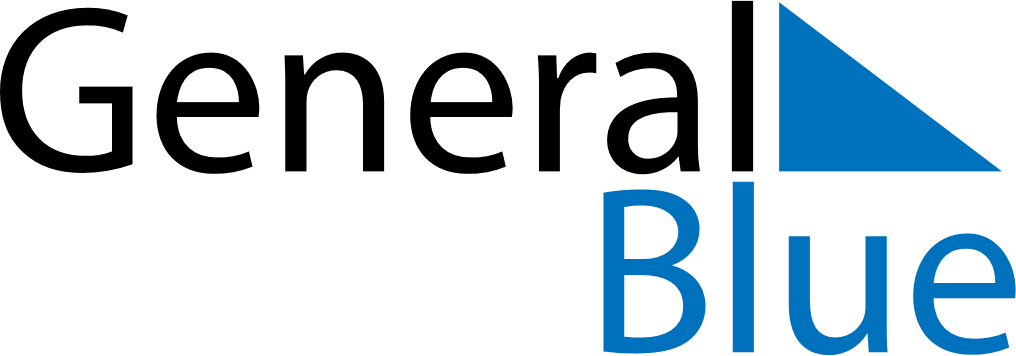 Weekly CalendarJune 15, 2020 - June 21, 2020Weekly CalendarJune 15, 2020 - June 21, 2020MondayJun 15MondayJun 15TuesdayJun 16WednesdayJun 17WednesdayJun 17ThursdayJun 18FridayJun 19FridayJun 19SaturdayJun 20SundayJun 21SundayJun 21My Notes